PROGRAMME CHAPITRE 3PROGRAMME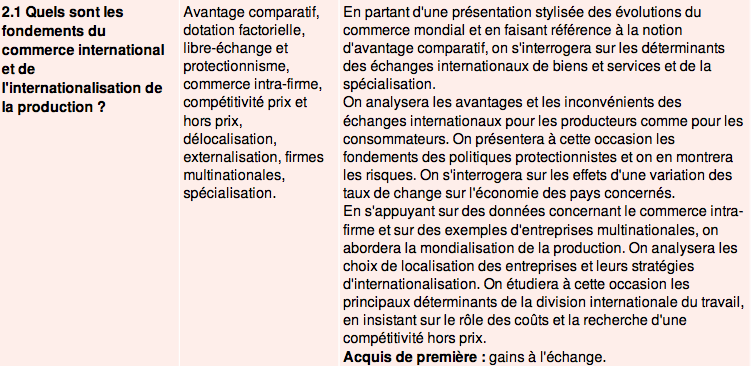 Introduction :● Qu’est-ce que la mondialisation ?●  Une mondialisation incomprise ?  Document 1 distribuéLE COMMERCE INTERNATIONAL ET SES FONDEMENTSUne ouverture croissante des économiesL’internationalisation des échanges de biens et de services● L’évolution quantitative Document 4 distribué● L’évolution structurelleRégionalisme ou multilatéralisme ?● Le développement des unions régionales…●… corrélée à une régionalisation des échangesL’évolution des courants d’échanges● La tripolarisation des échanges Document 5 distribué● De  traditionnelle à la nouvelle DIT Document 6 distribuéPourquoi une telle ouverture ?L’importance des progrès techniquesUne évolution des moeursDes théories économiques qui mettent en avant ses bienfaitsLe rôle des instances internationalesLes déterminants des échanges mondiauxLes échanges interbrancheS La théorie des avantages comparatifs La théorie HOSLes échanges intrabrancheSAVANTAGES ET INCONVENIENTS DU COMMERCE INTERNATIONALLa mondialisation est source de croissance, d’emploi et de développementLes bienfaits de la mondialisation au niveau empirique Document 6 bis distribuéPourquoi le libre-échange est source de croissance● DIT, productivité, croissance● CI et rendements d’échelles● CI et concurrence● CI, prix et PAL’impact sur l’emploi du libre-échange● Une évolution quantitative…●… mais aussi et surtout qualitativeDes conséquences identiques pour les consommateurs et pour les producteurs ?La mondialisation n’a pas que des bienfaitsLes limites de l’approche ricardienneMondialisation et emploiLa contrainte extérieure : une remise en question des politiques nationales● Des politiques contraintes● Une remise en question de la démocratie ?● Vers un « dumping social » ? Document 11 distribué● Une contrainte à relativiser Document 12 distribuéLes approches protectionnistes● Des exemples de mesures protectionnistes- Les barrières tarifaires et non tarifaires Document 10 p 289 : questions 1 à 4- Le protectionnisme monétaire et financier● Les justifications au protectionnisme Document 13 distribué● Les limites du protectionnisme- Les limites théoriques : la perte sèche- Des conséquences identiques pour les consommateurs et pour les producteurs ?- Les risques de représailles- Un problème de répartition des gains Document 14 distribuéLes conséquences de la variation des taux de change sur l’économie d’un paysTaux de change en changes fixes et variablesLes conséquences de l’appréciation du taux de changeLes conséquences de la dépréciation du taux de changeLA MONDIALISATION DE LA PRODUCTIONQu’est-ce qu’une firme multinationale ?DéfinitionFMN et DIPP● Définition ● Filiales relais et filiales ateliers Le développement des firmes-réseauxLES STRATEGIES INTERNATIONALES DES FIRMESLa recherche de compétitivité liée à l’offre Document 10 p 308La compétitivité-prix● Définition● IDE et compétitivité-prix Documents 12  et 13 p 309 La compétitivité structurelle● Définition● La différentiation des produits Document 11 p 308● IDE et compétitivité structurelleLa recherche d’une meilleure image de marqueLa présence d’un service après-venteL’accès à la technologie Document 17 p 311● L’influence des Etats Document 14 p 310La recherche de la demandeCertaines activités ne peuvent s’exporter Document 7 distribuéLe contournement des barrières protectionnistes dès le XIXe  siècleEtre présent directement sur les marchés● Mieux connaître les caractéristiques de la demande● Etre réactif  Document 16 p 311